Bitte Wenden!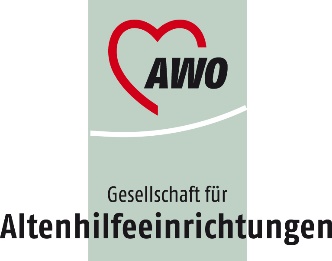 AWO Seniorenzentrum Saaler MühleSaaler Straße 92-9651429 Bergisch GladbachTel.: 02204 9559 0Fax: 02204 9559 107AWO Seniorenzentrum Saaler MühleSaaler Straße 92-9651429 Bergisch GladbachTel.: 02204 9559 0Fax: 02204 9559 107AWO Seniorenzentrum Saaler MühleSaaler Straße 92-9651429 Bergisch GladbachTel.: 02204 9559 0Fax: 02204 9559 107AWO Seniorenzentrum Saaler MühleSaaler Straße 92-9651429 Bergisch GladbachTel.: 02204 9559 0Fax: 02204 9559 107AWO Seniorenzentrum Saaler MühleSaaler Straße 92-9651429 Bergisch GladbachTel.: 02204 9559 0Fax: 02204 9559 107AWO Seniorenzentrum Saaler MühleSaaler Straße 92-9651429 Bergisch GladbachTel.: 02204 9559 0Fax: 02204 9559 107Eingangsvermerke der EinrichtungEingangsvermerke der EinrichtungEingangsvermerke der EinrichtungEingangsvermerke der EinrichtungEingangsvermerke der EinrichtungEingangsvermerke der EinrichtungAnmeldung zur TagespflegeBitte beachten! Alle Fragen sollen vollständig und wahrheitsgemäß beantwortet werden. Danke für Ihr Verständnis.Anmeldung zur TagespflegeBitte beachten! Alle Fragen sollen vollständig und wahrheitsgemäß beantwortet werden. Danke für Ihr Verständnis.Anmeldung zur TagespflegeBitte beachten! Alle Fragen sollen vollständig und wahrheitsgemäß beantwortet werden. Danke für Ihr Verständnis.Anmeldung zur TagespflegeBitte beachten! Alle Fragen sollen vollständig und wahrheitsgemäß beantwortet werden. Danke für Ihr Verständnis.Anmeldung zur TagespflegeBitte beachten! Alle Fragen sollen vollständig und wahrheitsgemäß beantwortet werden. Danke für Ihr Verständnis.Anmeldung zur TagespflegeBitte beachten! Alle Fragen sollen vollständig und wahrheitsgemäß beantwortet werden. Danke für Ihr Verständnis.Anmeldung zur TagespflegeBitte beachten! Alle Fragen sollen vollständig und wahrheitsgemäß beantwortet werden. Danke für Ihr Verständnis.Anmeldung zur TagespflegeBitte beachten! Alle Fragen sollen vollständig und wahrheitsgemäß beantwortet werden. Danke für Ihr Verständnis.Anmeldung zur TagespflegeBitte beachten! Alle Fragen sollen vollständig und wahrheitsgemäß beantwortet werden. Danke für Ihr Verständnis.Anmeldung zur TagespflegeBitte beachten! Alle Fragen sollen vollständig und wahrheitsgemäß beantwortet werden. Danke für Ihr Verständnis.Anmeldung zur TagespflegeBitte beachten! Alle Fragen sollen vollständig und wahrheitsgemäß beantwortet werden. Danke für Ihr Verständnis.Anmeldung zur TagespflegeBitte beachten! Alle Fragen sollen vollständig und wahrheitsgemäß beantwortet werden. Danke für Ihr Verständnis.Nur zusammen mit dem vom Arzt 
ausgefüllten Fragebogen einsenden!Nur zusammen mit dem vom Arzt 
ausgefüllten Fragebogen einsenden!1. Name	(Familienname, ggf. Geburtsname                                      angeben)1. Name	(Familienname, ggf. Geburtsname                                      angeben)1. Name	(Familienname, ggf. Geburtsname                                      angeben)1. Name	(Familienname, ggf. Geburtsname                                      angeben)1. Name	(Familienname, ggf. Geburtsname                                      angeben)2. Vorname(n)         Rufname bitte unterstreichen2. Vorname(n)         Rufname bitte unterstreichen2. Vorname(n)         Rufname bitte unterstreichen2. Vorname(n)         Rufname bitte unterstreichen2. Vorname(n)         Rufname bitte unterstreichen2.1 Geschlecht2.1 Geschlecht2.1 Geschlecht2.1 Geschlecht2.1 Geschlechtm       w         d m       w         d m       w         d m       w         d m       w         d m       w         d m       w         d m       w         d m       w         d 3. Wohnung  (Hauptwohnsitz, polizeilich gemeldet)3. Wohnung  (Hauptwohnsitz, polizeilich gemeldet)3. Wohnung  (Hauptwohnsitz, polizeilich gemeldet)3. Wohnung  (Hauptwohnsitz, polizeilich gemeldet)3. Wohnung  (Hauptwohnsitz, polizeilich gemeldet)AnschriftAnschriftAnschriftAnschriftAnschriftAnschriftAnschriftTelefonTelefonTelefonTelefonTelefonTelefonTelefon4. Geburtsdaten  (ggf. auch Land mit angeben)4. Geburtsdaten  (ggf. auch Land mit angeben)4. Geburtsdaten  (ggf. auch Land mit angeben)4. Geburtsdaten  (ggf. auch Land mit angeben)4. Geburtsdaten  (ggf. auch Land mit angeben)amamaminin5. Familienstand:        verh.        getrennt lebend        geschieden        verw.       ledig5. Familienstand:        verh.        getrennt lebend        geschieden        verw.       ledig5. Familienstand:        verh.        getrennt lebend        geschieden        verw.       ledig5. Familienstand:        verh.        getrennt lebend        geschieden        verw.       ledig5. Familienstand:        verh.        getrennt lebend        geschieden        verw.       ledig5. Familienstand:        verh.        getrennt lebend        geschieden        verw.       ledig5. Familienstand:        verh.        getrennt lebend        geschieden        verw.       ledig5. Familienstand:        verh.        getrennt lebend        geschieden        verw.       ledig5. Familienstand:        verh.        getrennt lebend        geschieden        verw.       ledig5. Familienstand:        verh.        getrennt lebend        geschieden        verw.       ledig5. Familienstand:        verh.        getrennt lebend        geschieden        verw.       ledig5. Familienstand:        verh.        getrennt lebend        geschieden        verw.       ledig5. Familienstand:        verh.        getrennt lebend        geschieden        verw.       ledig5. Familienstand:        verh.        getrennt lebend        geschieden        verw.       ledig6. Konfession:6. Konfession:6. Konfession:6. Konfession:6. Konfession:7. Staatsangehörigkeit:7. Staatsangehörigkeit:7. Staatsangehörigkeit:7. Staatsangehörigkeit:7. Staatsangehörigkeit:7. Staatsangehörigkeit:7. Staatsangehörigkeit:7. Staatsangehörigkeit:7. Staatsangehörigkeit:8. Angehörige:8. Angehörige:8. Angehörige:8. Angehörige:8. Angehörige:8. Angehörige:8. Angehörige:8. Angehörige:8. Angehörige:8. Angehörige:8. Angehörige:8. Angehörige:8. Angehörige:8. Angehörige:wie verwandt?wie verwandt?VornameVornameVornameVornameZunameZunameZunameZunamePLZTel.                                               PLZTel.                                               OrtMobil.OrtMobil.OrtMobil.OrtMobil.Straße, Nr., Straße, Nr., Straße, Nr., Straße, Nr., wie verwandt?wie verwandt?VornameVornameVornameVornameZunameZunameZunameZunamePLZTel.PLZTel.OrtMobil.OrtMobil.OrtMobil.OrtMobil.Straße, Nr., Straße, Nr., Straße, Nr., Straße, Nr., 9. Falls keine Angehörigen vorhanden sind, bitte nachstehend Bekannte bzw. Freunde angeben:9. Falls keine Angehörigen vorhanden sind, bitte nachstehend Bekannte bzw. Freunde angeben:9. Falls keine Angehörigen vorhanden sind, bitte nachstehend Bekannte bzw. Freunde angeben:9. Falls keine Angehörigen vorhanden sind, bitte nachstehend Bekannte bzw. Freunde angeben:9. Falls keine Angehörigen vorhanden sind, bitte nachstehend Bekannte bzw. Freunde angeben:9. Falls keine Angehörigen vorhanden sind, bitte nachstehend Bekannte bzw. Freunde angeben:9. Falls keine Angehörigen vorhanden sind, bitte nachstehend Bekannte bzw. Freunde angeben:9. Falls keine Angehörigen vorhanden sind, bitte nachstehend Bekannte bzw. Freunde angeben:9. Falls keine Angehörigen vorhanden sind, bitte nachstehend Bekannte bzw. Freunde angeben:9. Falls keine Angehörigen vorhanden sind, bitte nachstehend Bekannte bzw. Freunde angeben:9. Falls keine Angehörigen vorhanden sind, bitte nachstehend Bekannte bzw. Freunde angeben:9. Falls keine Angehörigen vorhanden sind, bitte nachstehend Bekannte bzw. Freunde angeben:9. Falls keine Angehörigen vorhanden sind, bitte nachstehend Bekannte bzw. Freunde angeben:9. Falls keine Angehörigen vorhanden sind, bitte nachstehend Bekannte bzw. Freunde angeben:VornameVornameVornameVornameZunameZunameZunameZunamePLZTel.PLZTel.OrtMobil.OrtMobil.OrtMobil.OrtMobil.Straße, Nr.Straße, Nr.Straße, Nr.Straße, Nr.10. Betreuer o. Bevollmächtigter         (Name, Anschrift, Telefon ,FAX, Mail )10. Betreuer o. Bevollmächtigter         (Name, Anschrift, Telefon ,FAX, Mail )10. Betreuer o. Bevollmächtigter         (Name, Anschrift, Telefon ,FAX, Mail )10. Betreuer o. Bevollmächtigter         (Name, Anschrift, Telefon ,FAX, Mail )10. Betreuer o. Bevollmächtigter         (Name, Anschrift, Telefon ,FAX, Mail )11. Informationen per Email gewünscht?11. Informationen per Email gewünscht?11. Informationen per Email gewünscht?11. Informationen per Email gewünscht?11. Informationen per Email gewünscht?11. Informationen per Email gewünscht?11. Informationen per Email gewünscht?Email-Adresse:Email-Adresse:Email-Adresse:Email-Adresse:Email-Adresse:Email-Adresse:Email-Adresse:Email-Adresse:Email-Adresse:Email-Adresse:Email-Adresse:Email-Adresse:Email-Adresse:Email-Adresse:Email-Adresse:Email-Adresse:Email-Adresse:Email-Adresse:12. freiheitsentziehende Maßnahmen12. freiheitsentziehende Maßnahmen12. freiheitsentziehende Maßnahmen12. freiheitsentziehende Maßnahmen12. freiheitsentziehende Maßnahmen12. freiheitsentziehende Maßnahmen12. freiheitsentziehende Maßnahmen Ja	 Nein Ja	 Nein Ja	 Nein Ja	 Nein Ja	 Nein Ja	 Nein Ja	 Nein Ja	 Nein Ja	 Nein Ja	 Nein Ja	 Nein Ja	 Nein Ja	 Nein Ja	 Nein Ja	 Nein Ja	 Nein Ja	 Nein Ja	 Nein13. Patientenverfügung13. Patientenverfügung13. Patientenverfügung13. Patientenverfügung13. Patientenverfügung13. Patientenverfügung13. Patientenverfügung Ja	 Nein Ja	 Nein Ja	 Nein Ja	 Nein Ja	 Nein Ja	 Nein Ja	 Nein Ja	 Nein Ja	 Nein Ja	 Nein Ja	 Nein Ja	 Nein Ja	 Nein Ja	 Nein Ja	 Nein Ja	 Nein Ja	 Nein Ja	 Nein14. Krankenkasse / Versicherten-Nr.14. Krankenkasse / Versicherten-Nr.14. Krankenkasse / Versicherten-Nr.14. Krankenkasse / Versicherten-Nr.14. Krankenkasse / Versicherten-Nr.14. Krankenkasse / Versicherten-Nr.14. Krankenkasse / Versicherten-Nr.15. Pflegekasse15. Pflegekasse15. Pflegekasse15. Pflegekasse15. Pflegekasse15. Pflegekasse15. Pflegekasse15. Pflegekasse15. Pflegekasse15. Pflegekasse15. Pflegekasse15. Pflegekasse15. Pflegekasse15. Pflegekasse15. Pflegekasse15. Pflegekasse15. Pflegekasse15. Pflegekasse15. Pflegekasse15. Pflegekasse15. Pflegekasse15. Pflegekasse15. Pflegekasse15. Pflegekasse15. PflegekasseLiegt für den Aufzunehmenden bereits ein Pflegegrad vor?Liegt für den Aufzunehmenden bereits ein Pflegegrad vor?Liegt für den Aufzunehmenden bereits ein Pflegegrad vor?Liegt für den Aufzunehmenden bereits ein Pflegegrad vor?Liegt für den Aufzunehmenden bereits ein Pflegegrad vor?Liegt für den Aufzunehmenden bereits ein Pflegegrad vor?Liegt für den Aufzunehmenden bereits ein Pflegegrad vor?Liegt für den Aufzunehmenden bereits ein Pflegegrad vor?Liegt für den Aufzunehmenden bereits ein Pflegegrad vor?Liegt für den Aufzunehmenden bereits ein Pflegegrad vor?Liegt für den Aufzunehmenden bereits ein Pflegegrad vor?Liegt für den Aufzunehmenden bereits ein Pflegegrad vor?Liegt für den Aufzunehmenden bereits ein Pflegegrad vor?Liegt für den Aufzunehmenden bereits ein Pflegegrad vor?Liegt für den Aufzunehmenden bereits ein Pflegegrad vor? Ja	 Nein Ja	 Nein Ja	 Nein Ja	 Nein Ja	 Nein Ja	 Nein Ja	 Nein Ja	 Nein Ja	 Nein Ja	 NeinWenn Ja, welcher PflegegradWenn Ja, welcher PflegegradWenn Ja, welcher PflegegradWenn Ja, welcher PflegegradWenn Ja, welcher PflegegradWenn Ja, welcher PflegegradWenn Ja, welcher PflegegradWenn Ja, welcher PflegegradWenn Ja, welcher PflegegradWenn Ja, welcher PflegegradWenn Ja, welcher PflegegradWenn Ja, welcher PflegegradWenn Ja, welcher PflegegradWenn Ja, welcher PflegegradWenn Ja, welcher Pflegegrad 0    I     II   III   IV    V 0    I     II   III   IV    V 0    I     II   III   IV    V 0    I     II   III   IV    V 0    I     II   III   IV    V 0    I     II   III   IV    V 0    I     II   III   IV    V 0    I     II   III   IV    V 0    I     II   III   IV    V 0    I     II   III   IV    VWenn Nein, wurde eine Pflegebegutachtung bereits veranlasstWenn Nein, wurde eine Pflegebegutachtung bereits veranlasstWenn Nein, wurde eine Pflegebegutachtung bereits veranlasstWenn Nein, wurde eine Pflegebegutachtung bereits veranlasstWenn Nein, wurde eine Pflegebegutachtung bereits veranlasstWenn Nein, wurde eine Pflegebegutachtung bereits veranlasstWenn Nein, wurde eine Pflegebegutachtung bereits veranlasstWenn Nein, wurde eine Pflegebegutachtung bereits veranlasstWenn Nein, wurde eine Pflegebegutachtung bereits veranlasstWenn Nein, wurde eine Pflegebegutachtung bereits veranlasstWenn Nein, wurde eine Pflegebegutachtung bereits veranlasstWenn Nein, wurde eine Pflegebegutachtung bereits veranlasstWenn Nein, wurde eine Pflegebegutachtung bereits veranlasstWenn Nein, wurde eine Pflegebegutachtung bereits veranlasstWenn Nein, wurde eine Pflegebegutachtung bereits veranlasst Ja	 Nein Ja	 Nein Ja	 Nein Ja	 Nein Ja	 Nein Ja	 Nein Ja	 Nein Ja	 Nein Ja	 Nein Ja	 Nein				            oder bereits durchgeführt				            oder bereits durchgeführt				            oder bereits durchgeführt				            oder bereits durchgeführt				            oder bereits durchgeführt				            oder bereits durchgeführt				            oder bereits durchgeführt				            oder bereits durchgeführt				            oder bereits durchgeführt				            oder bereits durchgeführt				            oder bereits durchgeführt				            oder bereits durchgeführt				            oder bereits durchgeführt				            oder bereits durchgeführt				            oder bereits durchgeführt Ja	 Nein Ja	 Nein Ja	 Nein Ja	 Nein Ja	 Nein Ja	 Nein Ja	 Nein Ja	 Nein Ja	 Nein Ja	 NeinErheblich eingeschränkte Alltagskompetenz? Erheblich eingeschränkte Alltagskompetenz? Erheblich eingeschränkte Alltagskompetenz? Erheblich eingeschränkte Alltagskompetenz? Erheblich eingeschränkte Alltagskompetenz? Erheblich eingeschränkte Alltagskompetenz? Erheblich eingeschränkte Alltagskompetenz? Erheblich eingeschränkte Alltagskompetenz? Erheblich eingeschränkte Alltagskompetenz? Erheblich eingeschränkte Alltagskompetenz? Erheblich eingeschränkte Alltagskompetenz? Erheblich eingeschränkte Alltagskompetenz? Erheblich eingeschränkte Alltagskompetenz? Erheblich eingeschränkte Alltagskompetenz? Erheblich eingeschränkte Alltagskompetenz?  Ja	 Nein Ja	 Nein Ja	 Nein Ja	 Nein Ja	 Nein Ja	 Nein Ja	 Nein Ja	 Nein Ja	 Nein Ja	 Nein16. Name des Hausarztes16. Name des Hausarztes16. Name des Hausarztes16. Name des HausarztesDr.Dr.Dr.Dr.Dr.Dr.Dr.AnschriftAnschriftAnschriftAnschriftAnschriftAnschriftAnschriftAnschriftAnschrift17. Monatliches Einkommen (nach heutigem Stand)17. Monatliches Einkommen (nach heutigem Stand)17. Monatliches Einkommen (nach heutigem Stand)17. Monatliches Einkommen (nach heutigem Stand)17. Monatliches Einkommen (nach heutigem Stand)17. Monatliches Einkommen (nach heutigem Stand)17. Monatliches Einkommen (nach heutigem Stand)17. Monatliches Einkommen (nach heutigem Stand)17. Monatliches Einkommen (nach heutigem Stand)17. Monatliches Einkommen (nach heutigem Stand)17. Monatliches Einkommen (nach heutigem Stand)17. Monatliches Einkommen (nach heutigem Stand)17. Monatliches Einkommen (nach heutigem Stand)17. Monatliches Einkommen (nach heutigem Stand)17. Monatliches Einkommen (nach heutigem Stand)17. Monatliches Einkommen (nach heutigem Stand)17. Monatliches Einkommen (nach heutigem Stand)17. Monatliches Einkommen (nach heutigem Stand)17. Monatliches Einkommen (nach heutigem Stand)17. Monatliches Einkommen (nach heutigem Stand)17. Monatliches Einkommen (nach heutigem Stand)17. Monatliches Einkommen (nach heutigem Stand)17. Monatliches Einkommen (nach heutigem Stand)17. Monatliches Einkommen (nach heutigem Stand)17. Monatliches Einkommen (nach heutigem Stand)Art des EinkommensArt des EinkommensArt des EinkommensArt des EinkommensArt des EinkommensZahlende StelleZahlende StelleZahlende StelleZahlende StelleZahlende StelleZahlende StelleZahlende StelleZahlende StelleZahlende StelleZahlende StelleZahlende StelleZahlende StelleZahlende StelleBetrag EURBetrag EURBetrag EURBetrag EURBetrag EURBetrag EURBetrag EUR18. Kostenträger (zutreffendes bitte ankreuzen)18. Kostenträger (zutreffendes bitte ankreuzen)18. Kostenträger (zutreffendes bitte ankreuzen)18. Kostenträger (zutreffendes bitte ankreuzen)18. Kostenträger (zutreffendes bitte ankreuzen)18. Kostenträger (zutreffendes bitte ankreuzen)18. Kostenträger (zutreffendes bitte ankreuzen)18. Kostenträger (zutreffendes bitte ankreuzen)18. Kostenträger (zutreffendes bitte ankreuzen)18. Kostenträger (zutreffendes bitte ankreuzen)18. Kostenträger (zutreffendes bitte ankreuzen)18. Kostenträger (zutreffendes bitte ankreuzen)18. Kostenträger (zutreffendes bitte ankreuzen)18. Kostenträger (zutreffendes bitte ankreuzen)18. Kostenträger (zutreffendes bitte ankreuzen)18. Kostenträger (zutreffendes bitte ankreuzen)18. Kostenträger (zutreffendes bitte ankreuzen)18. Kostenträger (zutreffendes bitte ankreuzen)18. Kostenträger (zutreffendes bitte ankreuzen)18. Kostenträger (zutreffendes bitte ankreuzen)18. Kostenträger (zutreffendes bitte ankreuzen)18. Kostenträger (zutreffendes bitte ankreuzen)18. Kostenträger (zutreffendes bitte ankreuzen)18. Kostenträger (zutreffendes bitte ankreuzen)18. Kostenträger (zutreffendes bitte ankreuzen)Die Heimkosten werden aufgebracht durchDie Heimkosten werden aufgebracht durchDie Heimkosten werden aufgebracht durchDie Heimkosten werden aufgebracht durchDie Heimkosten werden aufgebracht durchDie Heimkosten werden aufgebracht durchDie Heimkosten werden aufgebracht durchDie Heimkosten werden aufgebracht durchDie Heimkosten werden aufgebracht durchDie Heimkosten werden aufgebracht durcheigenes Einkommen / Vermögen (Selbstzahler)eigenes Einkommen / Vermögen (Selbstzahler)eigenes Einkommen / Vermögen (Selbstzahler)eigenes Einkommen / Vermögen (Selbstzahler)eigenes Einkommen / Vermögen (Selbstzahler)eigenes Einkommen / Vermögen (Selbstzahler)eigenes Einkommen / Vermögen (Selbstzahler)eigenes Einkommen / Vermögen (Selbstzahler)eigenes Einkommen / Vermögen (Selbstzahler)eigenes Einkommen / Vermögen (Selbstzahler)eigenes Einkommen / Vermögen (Selbstzahler)eigenes Einkommen / Vermögen (Selbstzahler)eigenes Einkommen / Vermögen (Selbstzahler)eigenes Einkommen / Vermögen (Selbstzahler)eigenes Einkommen / Vermögen (Selbstzahler)eigenes Einkommen / Vermögen (Selbstzahler)eigenes Einkommen / Vermögen (Selbstzahler)eigenes Einkommen / Vermögen (Selbstzahler)eigenes Einkommen / Vermögen (Selbstzahler)eigenes Einkommen / Vermögen (Selbstzahler)eigenes Einkommen / Vermögen (Selbstzahler)eigenes Einkommen / Vermögen (Selbstzahler)eigenes Einkommen / Vermögen (Selbstzahler)Sozialhilfeträger                                               Antrag gestellt      Ja	   NeinSozialhilfeträger                                               Antrag gestellt      Ja	   NeinSozialhilfeträger                                               Antrag gestellt      Ja	   NeinSozialhilfeträger                                               Antrag gestellt      Ja	   NeinSozialhilfeträger                                               Antrag gestellt      Ja	   NeinSozialhilfeträger                                               Antrag gestellt      Ja	   NeinSozialhilfeträger                                               Antrag gestellt      Ja	   NeinSozialhilfeträger                                               Antrag gestellt      Ja	   NeinSozialhilfeträger                                               Antrag gestellt      Ja	   NeinSozialhilfeträger                                               Antrag gestellt      Ja	   NeinSozialhilfeträger                                               Antrag gestellt      Ja	   NeinSozialhilfeträger                                               Antrag gestellt      Ja	   NeinSozialhilfeträger                                               Antrag gestellt      Ja	   NeinSozialhilfeträger                                               Antrag gestellt      Ja	   NeinSozialhilfeträger                                               Antrag gestellt      Ja	   NeinSozialhilfeträger                                               Antrag gestellt      Ja	   NeinSozialhilfeträger                                               Antrag gestellt      Ja	   NeinSozialhilfeträger                                               Antrag gestellt      Ja	   NeinSozialhilfeträger                                               Antrag gestellt      Ja	   NeinSozialhilfeträger                                               Antrag gestellt      Ja	   NeinSozialhilfeträger                                               Antrag gestellt      Ja	   NeinSozialhilfeträger                                               Antrag gestellt      Ja	   NeinSozialhilfeträger                                               Antrag gestellt      Ja	   Nein19. Bankverbindung19. Bankverbindung19. Bankverbindung19. Bankverbindung19. Bankverbindung19. Bankverbindung19. Bankverbindung19. Bankverbindung19. Bankverbindung19. Bankverbindung19. Bankverbindung19. Bankverbindung19. Bankverbindung19. Bankverbindung19. Bankverbindung19. Bankverbindung19. Bankverbindung19. Bankverbindung19. Bankverbindung19. Bankverbindung19. Bankverbindung19. Bankverbindung19. Bankverbindung19. Bankverbindung19. BankverbindungHeimkosten werden abgebucht von IBAN.:Heimkosten werden abgebucht von IBAN.:Heimkosten werden abgebucht von IBAN.:Heimkosten werden abgebucht von IBAN.:Heimkosten werden abgebucht von IBAN.:Heimkosten werden abgebucht von IBAN.:Heimkosten werden abgebucht von IBAN.:Heimkosten werden abgebucht von IBAN.:BIC:BIC:BIC:Bankverbindung:Bankverbindung:Bankverbindung:20. Fahrdienst gewünscht?20. Fahrdienst gewünscht?20. Fahrdienst gewünscht?20. Fahrdienst gewünscht?20. Fahrdienst gewünscht?20. Fahrdienst gewünscht?20. Fahrdienst gewünscht?20. Fahrdienst gewünscht?20. Fahrdienst gewünscht?20. Fahrdienst gewünscht?20. Fahrdienst gewünscht?20. Fahrdienst gewünscht?20. Fahrdienst gewünscht?20. Fahrdienst gewünscht?20. Fahrdienst gewünscht?20. Fahrdienst gewünscht?20. Fahrdienst gewünscht?20. Fahrdienst gewünscht?20. Fahrdienst gewünscht?20. Fahrdienst gewünscht?20. Fahrdienst gewünscht?20. Fahrdienst gewünscht?20. Fahrdienst gewünscht?20. Fahrdienst gewünscht?20. Fahrdienst gewünscht? ja ja ja ja ja nein nein nein nein nein nein nein nein nein nein nein nein nein21. Rollstuhlfahrertransport erforderlich?21. Rollstuhlfahrertransport erforderlich?21. Rollstuhlfahrertransport erforderlich?21. Rollstuhlfahrertransport erforderlich?21. Rollstuhlfahrertransport erforderlich?21. Rollstuhlfahrertransport erforderlich?21. Rollstuhlfahrertransport erforderlich?21. Rollstuhlfahrertransport erforderlich?21. Rollstuhlfahrertransport erforderlich?21. Rollstuhlfahrertransport erforderlich?21. Rollstuhlfahrertransport erforderlich?21. Rollstuhlfahrertransport erforderlich?21. Rollstuhlfahrertransport erforderlich?21. Rollstuhlfahrertransport erforderlich?21. Rollstuhlfahrertransport erforderlich?21. Rollstuhlfahrertransport erforderlich?21. Rollstuhlfahrertransport erforderlich?21. Rollstuhlfahrertransport erforderlich? ja ja ja ja ja nein nein nein nein nein nein nein nein nein nein nein nein nein22. Termin (wann wird die Aufnahme gewünscht)22. Termin (wann wird die Aufnahme gewünscht)22. Termin (wann wird die Aufnahme gewünscht)22. Termin (wann wird die Aufnahme gewünscht)22. Termin (wann wird die Aufnahme gewünscht)22. Termin (wann wird die Aufnahme gewünscht)23. Diät notwendig?  Welche? Warum?23. Diät notwendig?  Welche? Warum?23. Diät notwendig?  Welche? Warum?23. Diät notwendig?  Welche? Warum?23. Diät notwendig?  Welche? Warum?23. Diät notwendig?  Welche? Warum?Der vom Arzt aktuell ausgefüllte Fragebogen liegt bei.Der vom Arzt aktuell ausgefüllte Fragebogen liegt bei.Der vom Arzt aktuell ausgefüllte Fragebogen liegt bei.Der vom Arzt aktuell ausgefüllte Fragebogen liegt bei.Der vom Arzt aktuell ausgefüllte Fragebogen liegt bei.Der vom Arzt aktuell ausgefüllte Fragebogen liegt bei.Der vom Arzt aktuell ausgefüllte Fragebogen liegt bei.Der vom Arzt aktuell ausgefüllte Fragebogen liegt bei.Der vom Arzt aktuell ausgefüllte Fragebogen liegt bei.Der vom Arzt aktuell ausgefüllte Fragebogen liegt bei.Der vom Arzt aktuell ausgefüllte Fragebogen liegt bei.Der vom Arzt aktuell ausgefüllte Fragebogen liegt bei.Der vom Arzt aktuell ausgefüllte Fragebogen liegt bei.Der vom Arzt aktuell ausgefüllte Fragebogen liegt bei.Der vom Arzt aktuell ausgefüllte Fragebogen liegt bei.Der vom Arzt aktuell ausgefüllte Fragebogen liegt bei.Der vom Arzt aktuell ausgefüllte Fragebogen liegt bei.Der vom Arzt aktuell ausgefüllte Fragebogen liegt bei.Der vom Arzt aktuell ausgefüllte Fragebogen liegt bei.Der vom Arzt aktuell ausgefüllte Fragebogen liegt bei.Der vom Arzt aktuell ausgefüllte Fragebogen liegt bei.Der vom Arzt aktuell ausgefüllte Fragebogen liegt bei.Der vom Arzt aktuell ausgefüllte Fragebogen liegt bei.Der vom Arzt aktuell ausgefüllte Fragebogen liegt bei.Der vom Arzt aktuell ausgefüllte Fragebogen liegt bei.,den,den,den,den,den2020Unterschrift des Antragstellers:Unterschrift des Antragstellers:Unterschrift des Antragstellers:Unterschrift des Antragstellers:Unterschrift des Antragstellers:Unterschrift des Antragstellers:Unterschrift des Antragstellers:Unterschrift des Antragstellers:Unterschrift des Antragstellers:Unterschrift des Antragstellers:Unterschrift des Antragstellers:Unterschrift des Antragstellers:Unterschrift des Antragstellers:Unterschrift des Antragstellers:Bitte, überzeugen Sie sich vor der Absendung, ob alle Fragen vollständig beantwortet sind, die Vormerkung zur Aufnahme erfolgt grundsätzlich erst nach Abgabe aller geforderten Unterlagen.Datenschutzrechtlicher Hinweis:Kommt es nicht zur Heimaufnahme, wird dieses Dokument und damit die erhobenen Daten durch die Einrichtung vernichtet.Bitte, überzeugen Sie sich vor der Absendung, ob alle Fragen vollständig beantwortet sind, die Vormerkung zur Aufnahme erfolgt grundsätzlich erst nach Abgabe aller geforderten Unterlagen.Datenschutzrechtlicher Hinweis:Kommt es nicht zur Heimaufnahme, wird dieses Dokument und damit die erhobenen Daten durch die Einrichtung vernichtet.Bitte, überzeugen Sie sich vor der Absendung, ob alle Fragen vollständig beantwortet sind, die Vormerkung zur Aufnahme erfolgt grundsätzlich erst nach Abgabe aller geforderten Unterlagen.Datenschutzrechtlicher Hinweis:Kommt es nicht zur Heimaufnahme, wird dieses Dokument und damit die erhobenen Daten durch die Einrichtung vernichtet.Bitte, überzeugen Sie sich vor der Absendung, ob alle Fragen vollständig beantwortet sind, die Vormerkung zur Aufnahme erfolgt grundsätzlich erst nach Abgabe aller geforderten Unterlagen.Datenschutzrechtlicher Hinweis:Kommt es nicht zur Heimaufnahme, wird dieses Dokument und damit die erhobenen Daten durch die Einrichtung vernichtet.Bitte, überzeugen Sie sich vor der Absendung, ob alle Fragen vollständig beantwortet sind, die Vormerkung zur Aufnahme erfolgt grundsätzlich erst nach Abgabe aller geforderten Unterlagen.Datenschutzrechtlicher Hinweis:Kommt es nicht zur Heimaufnahme, wird dieses Dokument und damit die erhobenen Daten durch die Einrichtung vernichtet.Bitte, überzeugen Sie sich vor der Absendung, ob alle Fragen vollständig beantwortet sind, die Vormerkung zur Aufnahme erfolgt grundsätzlich erst nach Abgabe aller geforderten Unterlagen.Datenschutzrechtlicher Hinweis:Kommt es nicht zur Heimaufnahme, wird dieses Dokument und damit die erhobenen Daten durch die Einrichtung vernichtet.Bitte, überzeugen Sie sich vor der Absendung, ob alle Fragen vollständig beantwortet sind, die Vormerkung zur Aufnahme erfolgt grundsätzlich erst nach Abgabe aller geforderten Unterlagen.Datenschutzrechtlicher Hinweis:Kommt es nicht zur Heimaufnahme, wird dieses Dokument und damit die erhobenen Daten durch die Einrichtung vernichtet.Bitte, überzeugen Sie sich vor der Absendung, ob alle Fragen vollständig beantwortet sind, die Vormerkung zur Aufnahme erfolgt grundsätzlich erst nach Abgabe aller geforderten Unterlagen.Datenschutzrechtlicher Hinweis:Kommt es nicht zur Heimaufnahme, wird dieses Dokument und damit die erhobenen Daten durch die Einrichtung vernichtet.Bitte, überzeugen Sie sich vor der Absendung, ob alle Fragen vollständig beantwortet sind, die Vormerkung zur Aufnahme erfolgt grundsätzlich erst nach Abgabe aller geforderten Unterlagen.Datenschutzrechtlicher Hinweis:Kommt es nicht zur Heimaufnahme, wird dieses Dokument und damit die erhobenen Daten durch die Einrichtung vernichtet.Bitte, überzeugen Sie sich vor der Absendung, ob alle Fragen vollständig beantwortet sind, die Vormerkung zur Aufnahme erfolgt grundsätzlich erst nach Abgabe aller geforderten Unterlagen.Datenschutzrechtlicher Hinweis:Kommt es nicht zur Heimaufnahme, wird dieses Dokument und damit die erhobenen Daten durch die Einrichtung vernichtet.Bitte, überzeugen Sie sich vor der Absendung, ob alle Fragen vollständig beantwortet sind, die Vormerkung zur Aufnahme erfolgt grundsätzlich erst nach Abgabe aller geforderten Unterlagen.Datenschutzrechtlicher Hinweis:Kommt es nicht zur Heimaufnahme, wird dieses Dokument und damit die erhobenen Daten durch die Einrichtung vernichtet.Bitte, überzeugen Sie sich vor der Absendung, ob alle Fragen vollständig beantwortet sind, die Vormerkung zur Aufnahme erfolgt grundsätzlich erst nach Abgabe aller geforderten Unterlagen.Datenschutzrechtlicher Hinweis:Kommt es nicht zur Heimaufnahme, wird dieses Dokument und damit die erhobenen Daten durch die Einrichtung vernichtet.Bitte, überzeugen Sie sich vor der Absendung, ob alle Fragen vollständig beantwortet sind, die Vormerkung zur Aufnahme erfolgt grundsätzlich erst nach Abgabe aller geforderten Unterlagen.Datenschutzrechtlicher Hinweis:Kommt es nicht zur Heimaufnahme, wird dieses Dokument und damit die erhobenen Daten durch die Einrichtung vernichtet.Bitte, überzeugen Sie sich vor der Absendung, ob alle Fragen vollständig beantwortet sind, die Vormerkung zur Aufnahme erfolgt grundsätzlich erst nach Abgabe aller geforderten Unterlagen.Datenschutzrechtlicher Hinweis:Kommt es nicht zur Heimaufnahme, wird dieses Dokument und damit die erhobenen Daten durch die Einrichtung vernichtet.Bitte, überzeugen Sie sich vor der Absendung, ob alle Fragen vollständig beantwortet sind, die Vormerkung zur Aufnahme erfolgt grundsätzlich erst nach Abgabe aller geforderten Unterlagen.Datenschutzrechtlicher Hinweis:Kommt es nicht zur Heimaufnahme, wird dieses Dokument und damit die erhobenen Daten durch die Einrichtung vernichtet.Bitte, überzeugen Sie sich vor der Absendung, ob alle Fragen vollständig beantwortet sind, die Vormerkung zur Aufnahme erfolgt grundsätzlich erst nach Abgabe aller geforderten Unterlagen.Datenschutzrechtlicher Hinweis:Kommt es nicht zur Heimaufnahme, wird dieses Dokument und damit die erhobenen Daten durch die Einrichtung vernichtet.Bitte, überzeugen Sie sich vor der Absendung, ob alle Fragen vollständig beantwortet sind, die Vormerkung zur Aufnahme erfolgt grundsätzlich erst nach Abgabe aller geforderten Unterlagen.Datenschutzrechtlicher Hinweis:Kommt es nicht zur Heimaufnahme, wird dieses Dokument und damit die erhobenen Daten durch die Einrichtung vernichtet.Bitte, überzeugen Sie sich vor der Absendung, ob alle Fragen vollständig beantwortet sind, die Vormerkung zur Aufnahme erfolgt grundsätzlich erst nach Abgabe aller geforderten Unterlagen.Datenschutzrechtlicher Hinweis:Kommt es nicht zur Heimaufnahme, wird dieses Dokument und damit die erhobenen Daten durch die Einrichtung vernichtet.Bitte, überzeugen Sie sich vor der Absendung, ob alle Fragen vollständig beantwortet sind, die Vormerkung zur Aufnahme erfolgt grundsätzlich erst nach Abgabe aller geforderten Unterlagen.Datenschutzrechtlicher Hinweis:Kommt es nicht zur Heimaufnahme, wird dieses Dokument und damit die erhobenen Daten durch die Einrichtung vernichtet.Bitte, überzeugen Sie sich vor der Absendung, ob alle Fragen vollständig beantwortet sind, die Vormerkung zur Aufnahme erfolgt grundsätzlich erst nach Abgabe aller geforderten Unterlagen.Datenschutzrechtlicher Hinweis:Kommt es nicht zur Heimaufnahme, wird dieses Dokument und damit die erhobenen Daten durch die Einrichtung vernichtet.Bitte, überzeugen Sie sich vor der Absendung, ob alle Fragen vollständig beantwortet sind, die Vormerkung zur Aufnahme erfolgt grundsätzlich erst nach Abgabe aller geforderten Unterlagen.Datenschutzrechtlicher Hinweis:Kommt es nicht zur Heimaufnahme, wird dieses Dokument und damit die erhobenen Daten durch die Einrichtung vernichtet.Bitte, überzeugen Sie sich vor der Absendung, ob alle Fragen vollständig beantwortet sind, die Vormerkung zur Aufnahme erfolgt grundsätzlich erst nach Abgabe aller geforderten Unterlagen.Datenschutzrechtlicher Hinweis:Kommt es nicht zur Heimaufnahme, wird dieses Dokument und damit die erhobenen Daten durch die Einrichtung vernichtet.Bitte, überzeugen Sie sich vor der Absendung, ob alle Fragen vollständig beantwortet sind, die Vormerkung zur Aufnahme erfolgt grundsätzlich erst nach Abgabe aller geforderten Unterlagen.Datenschutzrechtlicher Hinweis:Kommt es nicht zur Heimaufnahme, wird dieses Dokument und damit die erhobenen Daten durch die Einrichtung vernichtet.Bitte, überzeugen Sie sich vor der Absendung, ob alle Fragen vollständig beantwortet sind, die Vormerkung zur Aufnahme erfolgt grundsätzlich erst nach Abgabe aller geforderten Unterlagen.Datenschutzrechtlicher Hinweis:Kommt es nicht zur Heimaufnahme, wird dieses Dokument und damit die erhobenen Daten durch die Einrichtung vernichtet.Bitte, überzeugen Sie sich vor der Absendung, ob alle Fragen vollständig beantwortet sind, die Vormerkung zur Aufnahme erfolgt grundsätzlich erst nach Abgabe aller geforderten Unterlagen.Datenschutzrechtlicher Hinweis:Kommt es nicht zur Heimaufnahme, wird dieses Dokument und damit die erhobenen Daten durch die Einrichtung vernichtet.Für Vermerke der Einrichtung:Für Vermerke der Einrichtung:Für Vermerke der Einrichtung:Für Vermerke der Einrichtung:Für Vermerke der Einrichtung:Für Vermerke der Einrichtung:Für Vermerke der Einrichtung:Für Vermerke der Einrichtung:Für Vermerke der Einrichtung:Für Vermerke der Einrichtung: